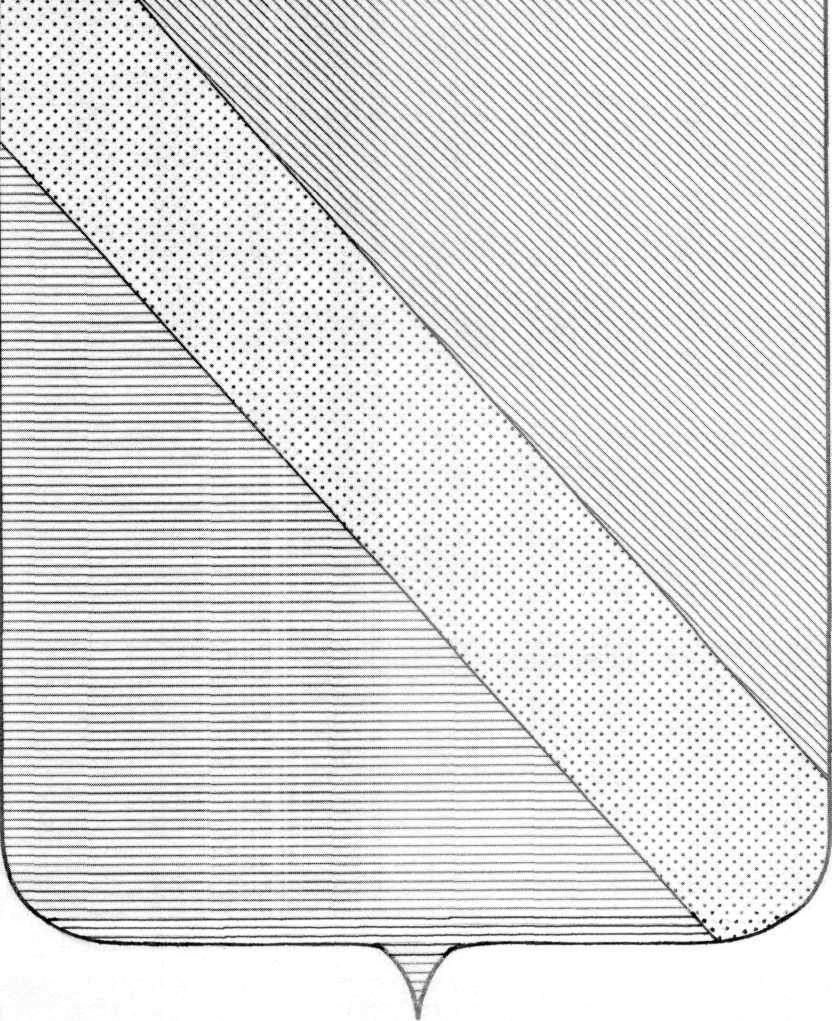 ПОСТАНОВЛЕНИЕАДМИНИСТРАЦИИ ШАУМЯНСКОГО СЕЛЬСКОГО ПОСЕЛЕНИЯ ТУАПСИНСКОГО РАЙОНАот 09.10.2014                                                                                                № 172/1с.ШаумянОб утверждении перечня муниципальных программ и объемов бюджетных ассигнований из бюджета Шаумянского сельского поселения Туапсинского района на 2015 годВ соответствии Бюджетным кодексом Российской Федерации, постановлением администрации Шаумянского сельского поселения Туапсинского района от 25.11.2014г. № 216 «Об утверждении Порядка принятия решения о разработке, формирования, реализации и оценки эффективности реализации муниципальных программ Шаумянского сельского поселения Туапсинского района" п о с т а н о в л я ю:	1. Утвердить перечень муниципальных программ и объемов бюджетных ассигнований из бюджета Шаумянского сельского поселения Туапсинского района на 2015 год согласно приложению.	2. Контроль за выполнением настоящего постановления оставляю за собой.	3. Постановление вступает в силу со дня его подписания.ГлаваШаумянского сельского поселенияТуапсинского района                                                                             Л.М.КочьянПеречень муниципальных программ и объемов бюджетных ассигнований из бюджета Шаумянского сельского поселения Туапсинского района на 2015 годНачальник финансово-экономическогоотдела администрацииШаумянского сельского поселенияТуапсинского района                                                                                            С.А.Нагапетян ПРИЛОЖЕНИЕ УТВЕРЖДЕНпостановлением администрации Шаумянского   сельского поселенияТуапсинского района                                                                                   от 09.10.2014 № 172/1№ п/пНаименование программыСумма, тыс. руб.1.Муниципальная программа "Обеспечение деятельности администрации Шаумянского сельского поселения Туапсинского района на 2015 год"3 459,2.Муниципальная программа "Осуществление финансового контроля Шаумянского сельского поселения Туапсинского района на 2015 год"7,8Муниципальная программа «Финансовая поддержка деятельности общественных объединений Шаумянского сельского поселения Туапсинского района на 2015 год»136,0Муниципальная программа «Поддержка социальной сферы Шаумянского сельского поселения Туапсинского района на 2015 год» 195,0Муниципальная программа "Социальная поддержка населения Шаумянского сельского поселения Туапсинского района на 2015 год"  50,0Муниципальная программа "Организация информационного и программного обеспечения Шаумянского сельского поселения Туапсинского района на 2015 год"   450,0Муниципальная программа «Обеспечение национальной безопасности и правоохранительной деятельности на территории Шаумянского сельского поселения Туапсинского района на 2015 год»502,4Муниципальная программа «Безопасность жизнедеятельности населения Шаумянского сельского поселения Туапсинского района на 2015 год»135,0Муниципальная программа «Противодействие коррупции на территории Шаумянского сельского поселения Туапсинского района на 2015 год»10,0Муниципальная программа «Развитие личных подсобных хозяйств на территории Шаумянского сельского поселения Туапсинского района на 2015 год»10,0Муниципальная программа «Реконструкция, капитальный ремонт и ремонт улично-дорожной сети Шаумянского сельского поселения Туапсинского района на 2015 год»651,8Муниципальная программа "Осуществление полномочий в сфере земельных отношений на территории Шаумянского сельского поселения Туапсинского района на 2015 год"44,0Муниципальная программа «Поддержка субъектов малого и среднего предпринимательства на 2015 год»10,0Муниципальная программа «Развитие систем водоснабжения на территории Шаумянского сельского поселения Туапсинского района на 2015 год»200,0Муниципальная программа «Благоустройство территории Шаумянского сельского поселения Туапсинского района на 2015 год»4 346,4МП "Культура Шаумянского сельского поселения Туапсинского района на 2015 год"4 144,4Муниципальная программа «Управление муниципальным долгом Шаумянского сельского поселения Туапсинского района на 2015 год»30,0